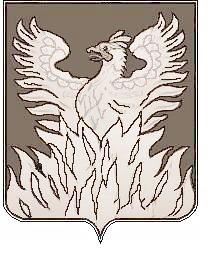 Администрациягородского поселения ВоскресенскВоскресенского муниципального районаМосковской областиП О С Т А Н О В Л Е Н И Еот 24.01.2018 №08О внесении изменений в муниципальную программугородского поселения Воскресенск«Формирование современной городской среды
на 2018 - 2022 годы»В соответствии с  «Бюджетным кодексом Российской Федерации», Федеральным законом от 06.10.2003 №131-ФЗ «Об общих принципах организации местного самоуправления в Российской Федерации» и решением Совета депутатов  муниципального образования «Городское поселение Воскресенск» Воскресенского муниципального района Московской области от 29.12.2017 № 422/62  «О внесении изменений в решение Совета депутатов городского поселения Воскресенск «О бюджете городского поселения Воскресенск Воскресенского муниципального района Московской области на 2018 год»», ПОСТАНОВЛЯЮ:1. Внести в муниципальную программу городского поселения Воскресенск «Формирование современной городской среды на 2018 - 2022 годы» (далее – Программа), утвержденную постановлением администрации городского поселения Воскресенск Воскресенского муниципального района Московской области от 14.11.2017 № 226 следующие изменения:1.1.  В паспорте Программы:1.1.1 позицию «Источники финансирования муниципальной программы» изложить в новой редакции: «               »1.2. В приложении № 1 к Программе «Подпрограмма 1 «Комфортная городская среда в городском поселении Воскресенск»: 1.2.1.  В паспорте подпрограммы «Комфортная городская среда в городском поселении Воскресенск» позицию «Источники финансирования муниципальной программы» изложить в новой редакции:«               »1.2.2. Приложение № 1 к подпрограмме 1 «Комфортная городская среда в городском поселении Воскресенск» «Перечень мероприятий подпрограммы «Комфортная городская среда в городском поселении Воскресенск» изложить в новой редакции согласно приложению №1 к настоящему постановлению.1.3. В приложении № 2 к Программе «Подпрограмма 2 «Благоустройство территорий в городском поселении Воскресенск»: 1.3.1.  В паспорте подпрограммы «Благоустройство территорий в городском поселении Воскресенск» позицию «Источники финансирования муниципальной программы» изложить в новой редакции:«               »1.3.2. Приложение № 1 к подпрограмме 2 «Благоустройство территорий в городском поселении Воскресенск» «Перечень мероприятий подпрограммы «Благоустройство территорий в городском поселении Воскресенск» изложить в новой редакции согласно приложению № 2 к настоящему постановлению.2. Заместителю начальника управления - начальнику организационного отдела управления по социальной политике Москалевой Е.Е. обеспечить размещение (опубликование) постановления на Официальном сайте Городского поселения Воскресенск, в соответствии с Уставом муниципального образования «Городское поселение Воскресенск» Воскресенского муниципального района Московской области.    3. Контроль за исполнением настоящего постановления возложить на заместителя руководителя администрации Р.Г.Дрозденко.Руководитель администрациигородского поселения Воскресенск                                                                                В.В.КопченовПриложение №1 к постановлению от 24.01.2018 №08Перечень мероприятийподпрограммы «Комфортная городская среда в городском поселении Воскресенск»Приложение №2 к постановлению от 24.01.2018 №08Источники финансирования муниципальной программы Расходы (тыс. рублей)Расходы (тыс. рублей)Расходы (тыс. рублей)Расходы (тыс. рублей)Расходы (тыс. рублей)Расходы (тыс. рублей)в том числе по годам:       Всего2018 год2019 год2020 год2021 год2022 годОбщий объём средств, направляемых на       реализацию    мероприятий995 191,0360 541,0150 100,0155 650,0162 100,0166 800,0Средства бюджета городского  поселения     Воскресенск795 191,0160 541,0150 100,0155 650,0162 100,0166 800,0в том числе межбюджетные трансферты бюджетам мун. районов из бюджетов поселений на осуществление части полномочий по решению вопросов местного значения 45 600,045 600,00,00,00,00,0Средства бюджета Московской области                  200 000,0200 000,00,00,00,00,0Средства федерального бюджета     0,000,000,000,000,000,00Внебюджетные  источники     0,000,000,000,000,000,00Источники финансирования муниципальной программы Расходы (тыс. рублей)Расходы (тыс. рублей)Расходы (тыс. рублей)Расходы (тыс. рублей)Расходы (тыс. рублей)Расходы (тыс. рублей)в том числе по годам:       Всего2018 год2019 год2020 год2021 год2022 годОбщий объём средств, направляемых на       реализацию    мероприятий528 550,0260 100,062 400,065 750,069 000,071 300,0Средства бюджета городского  поселения     Воскресенск328 550,060 100,062 400,065 750,069 000,071 300,0в том числе межбюджетные трансферты бюджетам мун. районов из бюджетов поселений на осуществление части полномочий по решению вопросов местного значения 45 600,045 600,00,00,00,00,0Средства бюджета Московской области                  200 000,0200 000,00,00,00,00,0Средства федерального бюджета     0,000,000,000,000,000,00Внебюджетные  источники     0,000,000,000,000,000,00Источники финансирования муниципальной программы Расходы (тыс. рублей)Расходы (тыс. рублей)Расходы (тыс. рублей)Расходы (тыс. рублей)Расходы (тыс. рублей)Расходы (тыс. рублей)в том числе по годам:       Всего2018 год2019 год2020 год2021 год2022 годОбщий объём средств, направляемых на       реализацию    мероприятий265 241,062 441,048 100,049 500,051 700,053 500,0Средства бюджета городского  поселения     Воскресенск265 241,062 441,048 100,049 500,051 700,053 500,0в том числе межбюджетные трансферты бюджетам мун. районов из бюджетов поселений на осуществление части полномочий по решению вопросов местного значения 0,00,00,00,00,00,0Средства бюджета Московской области                  0,00,00,00,00,00,0Средства федерального бюджета     0,000,000,000,000,000,00Внебюджетные  источники     0,000,000,000,000,000,00Мероприятия реализации программы (подпрограммы)Источники финансированияВсего (тыс. руб.)Объем финансирования по годам (тыс. руб.)Объем финансирования по годам (тыс. руб.)Объем финансирования по годам (тыс. руб.)Объем финансирования по годам (тыс. руб.)Объем финансирования по годам (тыс. руб.)Ответственный за выполнение мероприятия программыМероприятия реализации программы (подпрограммы)Источники финансированияВсего (тыс. руб.)2018 г.2019 г.2020 г.2021 г.2022 г.Ответственный за выполнение мероприятия программы12467891011121. Основное мероприятие 1.  Благоустройство общественных территорий  городского поселения ВоскресенскИтого446 500,0245 000,046 500,049 500,052 000,053 500,01. Основное мероприятие 1.  Благоустройство общественных территорий  городского поселения ВоскресенскСредства бюджета городского поселения Воскресенск246 500,045 000,046 500,049 500,052 000,053 500,01. Основное мероприятие 1.  Благоустройство общественных территорий  городского поселения Воскресенскв том числе межбюджетные трансферты бюджетам мун. районов из бюджетов поселений на осуществление части полномочий по решению вопросов местного значения38 000,038 000,00,00,00,00,01. Основное мероприятие 1.  Благоустройство общественных территорий  городского поселения ВоскресенскСредства бюджета Московской области200,00200,000,000,000,000,001. Основное мероприятие 1.  Благоустройство общественных территорий  городского поселения ВоскресенскСредства федерального бюджета0,000,000,000,000,000,001. Основное мероприятие 1.  Благоустройство общественных территорий  городского поселения ВоскресенскВнебюджетные источники0,000,000,000,000,000,001.1Содержание и озеленение объектов благоустройстваИтого209 000,038 000,040 000,042 000,044 000,045 000,0МКУ «Благоустройство и озеленение»1.1Содержание и озеленение объектов благоустройстваСредства бюджета городского поселения Воскресенск209 000,038 000,040 000,042 000,044 000,045 000,0МКУ «Благоустройство и озеленение»1.1Содержание и озеленение объектов благоустройствав том числе межбюджетные трансферты бюджетам мун. районов из бюджетов поселений на осуществление части полномочий по решению вопросов местного значения38 000,038 000,00,00,00,00,0МКУ «Благоустройство и озеленение»1.1Содержание и озеленение объектов благоустройстваСредства бюджета Московской области0,000,000,000,000,000,00МКУ «Благоустройство и озеленение»1.1Содержание и озеленение объектов благоустройстваСредства федерального бюджета0,000,000,000,000,000,00МКУ «Благоустройство и озеленение»1.1Содержание и озеленение объектов благоустройстваВнебюджетные источники0,000,000,000,000,000,00МКУ «Благоустройство и озеленение»1.2Обустройство территории для отдыха жителейИтого228 000,0205 000,05 000,05 500,06 000,06 500,0Отдел развития городской инфраструктуры1.2Обустройство территории для отдыха жителейСредства бюджета городского поселения Воскресенск28 000,05 000,05 000,05 500,06 000,06 500,0Отдел развития городской инфраструктуры1.2Обустройство территории для отдыха жителейСредства бюджета Московской области200 000,00200 000,000,000,000,000,00Отдел развития городской инфраструктуры1.2Обустройство территории для отдыха жителейСредства федерального бюджета0,000,000,000,000,000,00Отдел развития городской инфраструктуры1.2Обустройство территории для отдыха жителейВнебюджетные источники0,000,000,000,000,000,00Отдел развития городской инфраструктуры1.2.1.Благоустройство пешеходной зоны между ул.Новлянская и р.МоскваИтого200 000,00200 000,000,000,000,000,00Отдел развития городской инфраструктуры1.2.1.Благоустройство пешеходной зоны между ул.Новлянская и р.МоскваСредства бюджета городского поселения Воскресенск0,000,000,000,000,000,00Отдел развития городской инфраструктуры1.2.1.Благоустройство пешеходной зоны между ул.Новлянская и р.МоскваСредства бюджета Московской области200 000,00200 000,000,000,000,000,00Отдел развития городской инфраструктуры1.2.1.Благоустройство пешеходной зоны между ул.Новлянская и р.МоскваСредства федерального бюджета0,000,000,000,000,000,00Отдел развития городской инфраструктуры1.2.1.Благоустройство пешеходной зоны между ул.Новлянская и р.МоскваВнебюджетные источники0,000,000,000,000,000,00Отдел развития городской инфраструктуры1.3Разработка проекта по благоустройствуИтого9 500,02 000,01 500,02 000,02 000,02 000,0Отдел развития городской инфраструктуры1.3Разработка проекта по благоустройствуСредства бюджета городского поселения Воскресенск9 500,02 000,01 500,02 000,02 000,02 000,0Отдел развития городской инфраструктуры1.3Разработка проекта по благоустройствуСредства бюджета Московской области0,000,000,000,000,000,00Отдел развития городской инфраструктуры1.3Разработка проекта по благоустройствуСредства федерального бюджета0,000,000,000,000,000,00Отдел развития городской инфраструктуры1.3Разработка проекта по благоустройствуВнебюджетные источники0,000,000,000,000,000,00Отдел развития городской инфраструктуры2Основное мероприятие 2. Благоустройство дворовых территорийИтого82 050,015 100,015 900,016 250,017 000,017 800,02Основное мероприятие 2. Благоустройство дворовых территорийСредства бюджета городского поселения Воскресенск82 050,015 100,015 900,016 250,017 000,017 800,02Основное мероприятие 2. Благоустройство дворовых территорийв том числе межбюджетные трансферты бюджетам мун. районов из бюджетов поселений на осуществление части полномочий по решению вопросов местного значения7 600,07 600,00,00,00,00,02Основное мероприятие 2. Благоустройство дворовых территорийСредства бюджета Московской области0,000,000,000,000,000,002Основное мероприятие 2. Благоустройство дворовых территорийСредства федерального бюджета0,000,000,000,000,000,002Основное мероприятие 2. Благоустройство дворовых территорийВнебюджетные источники0,000,000,000,000,000,002.1Капитальный ремонт и ремонт дворовых территорий многоквартирных домов, проездов к дворовым территориям многоквартирных домов городского поселения ВоскресенскИтого40 900,07 600,07 800,08 000,08 500,09 000,0Отдел городского хозяйства ВМР2.1Капитальный ремонт и ремонт дворовых территорий многоквартирных домов, проездов к дворовым территориям многоквартирных домов городского поселения ВоскресенскСредства бюджета городского поселения Воскресенск40 900,07 600,07 800,08 000,08 500,09 000,0Отдел городского хозяйства ВМР2.1Капитальный ремонт и ремонт дворовых территорий многоквартирных домов, проездов к дворовым территориям многоквартирных домов городского поселения Воскресенскв том числе межбюджетные трансферты бюджетам мун. районов из бюджетов поселений на осуществление части полномочий по решению вопросов местного значения7 600,07 600,00,00,00,00,0Отдел городского хозяйства ВМР2.1Капитальный ремонт и ремонт дворовых территорий многоквартирных домов, проездов к дворовым территориям многоквартирных домов городского поселения ВоскресенскСредства бюджета Московской области0,000,000,000,000,000,00Отдел городского хозяйства ВМР2.1Капитальный ремонт и ремонт дворовых территорий многоквартирных домов, проездов к дворовым территориям многоквартирных домов городского поселения ВоскресенскСредства федерального бюджета0,000,000,000,000,000,00Отдел городского хозяйства ВМР2.1Капитальный ремонт и ремонт дворовых территорий многоквартирных домов, проездов к дворовым территориям многоквартирных домов городского поселения ВоскресенскВнебюджетные источники0,000,000,000,000,000,00Отдел городского хозяйства ВМР2.2Обустройство детских игровых и спортивных площадокИтого37 900,07 000,07 500,07 600,07 800,08 000,0Отдел развития городской инфраструктуры2.2Обустройство детских игровых и спортивных площадокСредства бюджета городского поселения Воскресенск37 900,07 000,07 500,07 600,07 800,08 000,0Отдел развития городской инфраструктуры2.2Обустройство детских игровых и спортивных площадокСредства бюджета Московской области0,000,000,000,000,000,00Отдел развития городской инфраструктуры2.2Обустройство детских игровых и спортивных площадокСредства федерального бюджета0,000,000,000,000,000,00Отдел развития городской инфраструктуры2.2Обустройство детских игровых и спортивных площадокВнебюджетные источники0,000,000,000,000,000,00Отдел развития городской инфраструктуры2.3Устройство и ремонт контейнерных площадокИтого3 250,0500,0600,0650,0700,0800,0Отдел развития городской инфраструктуры2.3Устройство и ремонт контейнерных площадокСредства бюджета городского поселения Воскресенск3 250,0500,0600,0650,0700,0800,0Отдел развития городской инфраструктуры2.3Устройство и ремонт контейнерных площадокСредства бюджета Московской области0,000,000,000,000,000,00Отдел развития городской инфраструктуры2.3Устройство и ремонт контейнерных площадокСредства федерального бюджета0,000,000,000,000,000,00Отдел развития городской инфраструктуры2.3Устройство и ремонт контейнерных площадокВнебюджетные источники0,000,000,000,000,000,00Отдел развития городской инфраструктурыВсего по подпрограммеИтого528 550,0260 100,062 400,065 750,069 000,071 300,0Всего по подпрограммеСредства бюджета городского поселения Воскресенск328 550,060 100,062 400,065 750,069 000,071 300,0Всего по подпрограммев том числе межбюджетные трансферты бюджетам мун. районов из бюджетов поселений на осуществление части полномочий по решению вопросов местного значения45 600,045 600,00,00,00,00,0Всего по подпрограммеСредства бюджета Московской области200 000,00200 000,000,000,000,000,00Всего по подпрограммеСредства федерального бюджета0,000,000,000,000,000,00Всего по подпрограммеВнебюджетные источники0,000,000,000,000,000,00Перечень мероприятий подпрограммы«Благоустройство территорий в городском поселении Воскресенск»Перечень мероприятий подпрограммы«Благоустройство территорий в городском поселении Воскресенск»Перечень мероприятий подпрограммы«Благоустройство территорий в городском поселении Воскресенск»Перечень мероприятий подпрограммы«Благоустройство территорий в городском поселении Воскресенск»Перечень мероприятий подпрограммы«Благоустройство территорий в городском поселении Воскресенск»Перечень мероприятий подпрограммы«Благоустройство территорий в городском поселении Воскресенск»Перечень мероприятий подпрограммы«Благоустройство территорий в городском поселении Воскресенск»Перечень мероприятий подпрограммы«Благоустройство территорий в городском поселении Воскресенск»Наименование мероприятияНаименование мероприятияИсточники финансированияВсего, (тыс.руб.)Объем финансирования по годам (тыс.руб.)Объем финансирования по годам (тыс.руб.)Объем финансирования по годам (тыс.руб.)Объем финансирования по годам (тыс.руб.)Объем финансирования по годам (тыс.руб.)Объем финансирования по годам (тыс.руб.)Ответственный за выполнение мероприятия программы и вид расходных обязательствНаименование мероприятияНаименование мероприятияИсточники финансированияВсего, (тыс.руб.)201820192020202120222022Ответственный за выполнение мероприятия программы и вид расходных обязательств223456789910Основное мероприятие 1. Создание условий для благоуствойства территории городского поселения ВоскресенскОсновное мероприятие 1. Создание условий для благоуствойства территории городского поселения ВоскресенскИтого30 571,010 071,04 000,05 000,05 500,06 000,06 000,0Основное мероприятие 1. Создание условий для благоуствойства территории городского поселения ВоскресенскОсновное мероприятие 1. Создание условий для благоуствойства территории городского поселения ВоскресенскСредства бюджета городского поселения Воскресенск30 571,010 071,04 000,05 000,05 500,06 000,06 000,0Основное мероприятие 1. Создание условий для благоуствойства территории городского поселения ВоскресенскОсновное мероприятие 1. Создание условий для благоуствойства территории городского поселения ВоскресенскСредства бюджета Московской области0,000,000,000,000,000,000,00Основное мероприятие 1. Создание условий для благоуствойства территории городского поселения ВоскресенскОсновное мероприятие 1. Создание условий для благоуствойства территории городского поселения ВоскресенскСредства федерального бюджета0,000,000,000,000,000,000,00Основное мероприятие 1. Создание условий для благоуствойства территории городского поселения ВоскресенскОсновное мероприятие 1. Создание условий для благоуствойства территории городского поселения ВоскресенскВнебюджетные источники0,000,000,000,000,000,000,00Приобретение техники для нужд благоустройства территорий муниципальных образований Московской области Приобретение техники для нужд благоустройства территорий муниципальных образований Московской области Итого30 571,010 071,04 000,05 000,05 500,06 000,06 000,0Отдел развития городской инфраструктурыПриобретение техники для нужд благоустройства территорий муниципальных образований Московской области Приобретение техники для нужд благоустройства территорий муниципальных образований Московской области Средства бюджета городского поселения Воскресенск30 571,010 071,04 000,05 000,05 500,06 000,06 000,0Отдел развития городской инфраструктурыПриобретение техники для нужд благоустройства территорий муниципальных образований Московской области Приобретение техники для нужд благоустройства территорий муниципальных образований Московской области Средства бюджета Московской области0,000,000,000,000,000,000,00Отдел развития городской инфраструктурыПриобретение техники для нужд благоустройства территорий муниципальных образований Московской области Приобретение техники для нужд благоустройства территорий муниципальных образований Московской области Средства федерального бюджета0,000,000,000,000,000,000,00Отдел развития городской инфраструктурыПриобретение техники для нужд благоустройства территорий муниципальных образований Московской области Приобретение техники для нужд благоустройства территорий муниципальных образований Московской области Внебюджетные источники0,000,000,000,000,000,000,00Отдел развития городской инфраструктурыОсновное мероприятие 2. Устройство  систем наружного освещения в  городском поселении ВоскресенскОсновное мероприятие 2. Устройство  систем наружного освещения в  городском поселении ВоскресенскИтого219 770,048 970,040 100,042 500,043 700,044 500,044 500,0Основное мероприятие 2. Устройство  систем наружного освещения в  городском поселении ВоскресенскОсновное мероприятие 2. Устройство  систем наружного освещения в  городском поселении ВоскресенскСредства бюджета городского поселения Воскресенск219 770,048 970,040 100,042 500,043 700,044 500,044 500,0Основное мероприятие 2. Устройство  систем наружного освещения в  городском поселении ВоскресенскОсновное мероприятие 2. Устройство  систем наружного освещения в  городском поселении ВоскресенскСредства бюджета Московской области0,000,000,000,000,000,000,00Основное мероприятие 2. Устройство  систем наружного освещения в  городском поселении ВоскресенскОсновное мероприятие 2. Устройство  систем наружного освещения в  городском поселении ВоскресенскСредства федерального бюджета0,000,000,000,000,000,000,00Основное мероприятие 2. Устройство  систем наружного освещения в  городском поселении ВоскресенскОсновное мероприятие 2. Устройство  систем наружного освещения в  городском поселении ВоскресенскВнебюджетные источники0,000,000,000,000,000,000,00Содержание и ремонт сетей уличного освещенияСодержание и ремонт сетей уличного освещенияИтого153 300,027 000,030 100,031 500,032 200,032 500,032 500,0Отдел развития городской инфраструктуры Содержание и ремонт сетей уличного освещенияСодержание и ремонт сетей уличного освещенияСредства бюджета городского поселения Воскресенск153 300,027 000,030 100,031 500,032 200,032 500,032 500,0Отдел развития городской инфраструктуры Содержание и ремонт сетей уличного освещенияСодержание и ремонт сетей уличного освещенияСредства бюджета Московской области0,000,000,000,000,000,000,00Отдел развития городской инфраструктуры Содержание и ремонт сетей уличного освещенияСодержание и ремонт сетей уличного освещенияСредства федерального бюджета0,000,000,000,000,000,000,00Отдел развития городской инфраструктуры Содержание и ремонт сетей уличного освещенияСодержание и ремонт сетей уличного освещенияВнебюджетные источники0,000,000,000,000,000,000,00Отдел развития городской инфраструктуры  Строительство и модернизация сетей уличного освещения  Строительство и модернизация сетей уличного освещения Итого66 470,021 970,010 000,011 000,011 500,012 000,012 000,0Отдел развития городской инфраструктуры Строительство и модернизация сетей уличного освещения  Строительство и модернизация сетей уличного освещения Средства бюджета городского поселения Воскресенск66 470,021 970,010 000,011 000,011 500,012 000,012 000,0Отдел развития городской инфраструктуры Строительство и модернизация сетей уличного освещения  Строительство и модернизация сетей уличного освещения Средства бюджета Московской области0,000,000,000,000,000,000,00Отдел развития городской инфраструктуры Строительство и модернизация сетей уличного освещения  Строительство и модернизация сетей уличного освещения Средства федерального бюджета0,000,000,000,000,000,000,00Отдел развития городской инфраструктуры Строительство и модернизация сетей уличного освещения  Строительство и модернизация сетей уличного освещения Внебюджетные источники0,000,000,000,000,000,000,00Отдел развития городской инфраструктурыОсновное мероприятие 3. Формирование комфортной городской световой средыОсновное мероприятие 3. Формирование комфортной городской световой средыИтого14 900,03 400,04 000,02 000,02 500,03 000,03 000,0Основное мероприятие 3. Формирование комфортной городской световой средыОсновное мероприятие 3. Формирование комфортной городской световой средыСредства бюджета городского поселения Воскресенск14 900,03 400,04 000,02 000,02 500,03 000,03 000,0Основное мероприятие 3. Формирование комфортной городской световой средыОсновное мероприятие 3. Формирование комфортной городской световой средыСредства бюджета Московской области0,000,000,000,000,000,000,00Основное мероприятие 3. Формирование комфортной городской световой средыОсновное мероприятие 3. Формирование комфортной городской световой средыСредства федерального бюджета0,000,000,000,000,000,000,00Основное мероприятие 3. Формирование комфортной городской световой средыОсновное мероприятие 3. Формирование комфортной городской световой средыВнебюджетные источники0,000,000,000,000,000,000,00Устройство и капитальный ремонт электросетевого хозяйства, систем наружного и архитектурно-художественного освещения в рамках реализации приоритетного проекта "Светлый город" Устройство и капитальный ремонт электросетевого хозяйства, систем наружного и архитектурно-художественного освещения в рамках реализации приоритетного проекта "Светлый город" Итого14 900,03 400,04 000,02 000,02 500,03 000,03 000,0Отдел развития городской инфраструктурыУстройство и капитальный ремонт электросетевого хозяйства, систем наружного и архитектурно-художественного освещения в рамках реализации приоритетного проекта "Светлый город" Устройство и капитальный ремонт электросетевого хозяйства, систем наружного и архитектурно-художественного освещения в рамках реализации приоритетного проекта "Светлый город" Средства бюджета городского поселения Воскресенск14 900,03 400,04 000,02 000,02 500,03 000,03 000,0Отдел развития городской инфраструктурыУстройство и капитальный ремонт электросетевого хозяйства, систем наружного и архитектурно-художественного освещения в рамках реализации приоритетного проекта "Светлый город" Устройство и капитальный ремонт электросетевого хозяйства, систем наружного и архитектурно-художественного освещения в рамках реализации приоритетного проекта "Светлый город" Средства бюджета Московской области0,000,000,000,000,000,000,00Отдел развития городской инфраструктурыУстройство и капитальный ремонт электросетевого хозяйства, систем наружного и архитектурно-художественного освещения в рамках реализации приоритетного проекта "Светлый город" Устройство и капитальный ремонт электросетевого хозяйства, систем наружного и архитектурно-художественного освещения в рамках реализации приоритетного проекта "Светлый город" Средства федерального бюджета0,000,000,000,000,000,000,00Отдел развития городской инфраструктурыУстройство и капитальный ремонт электросетевого хозяйства, систем наружного и архитектурно-художественного освещения в рамках реализации приоритетного проекта "Светлый город" Устройство и капитальный ремонт электросетевого хозяйства, систем наружного и архитектурно-художественного освещения в рамках реализации приоритетного проекта "Светлый город" Внебюджетные источники0,000,000,000,000,000,000,00Отдел развития городской инфраструктурыВсего по подпрограммеВсего по подпрограммеИтого265 241,062 441,048 100,049 500,051 700,053 500,053 500,0Средства бюджета городского поселения Воскресенск265 241,062 441,048 100,049 500,051 700,053 500,053 500,0Средства бюджета Московской области0,000,000,000,000,000,000,00Средства федерального бюджета0,000,000,000,000,000,000,00Внебюджетные источники0,000,000,000,000,000,000,00